Publicado en Almería el 23/02/2021 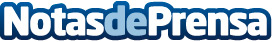 Prosal Limpiezas, 30 años al cuidado de la higiene de todosLíder en su sector, esta empresa dedicada a los trabajos de limpieza se pone más que nunca al servicio de la sociedad en un momento crucialDatos de contacto:Juan CortésDirector gerente de Prosal950 305 200Nota de prensa publicada en: https://www.notasdeprensa.es/prosal-limpiezas-30-anos-al-cuidado-de-la Categorias: Medicina Recursos humanos Otras Industrias http://www.notasdeprensa.es